Консультация для родителей "9 мая День Победы"
 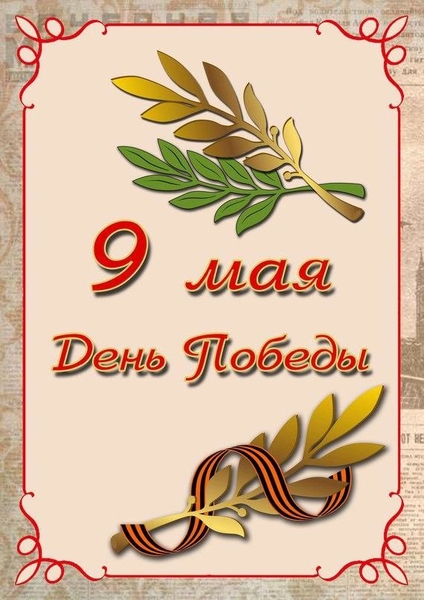 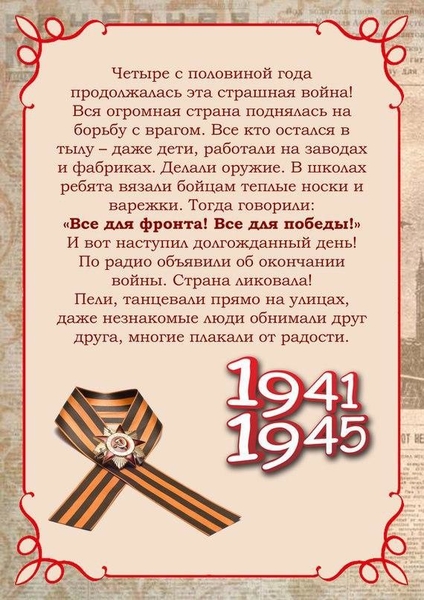 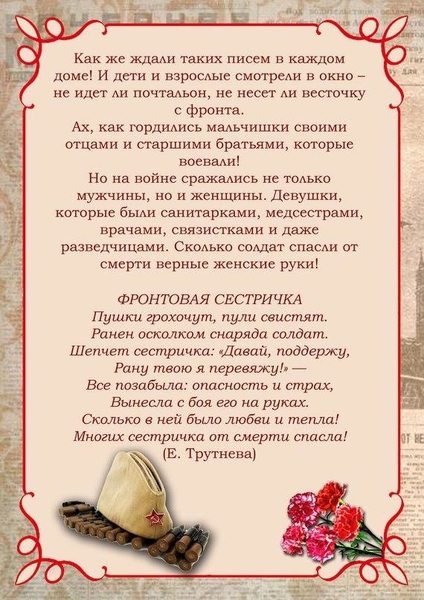 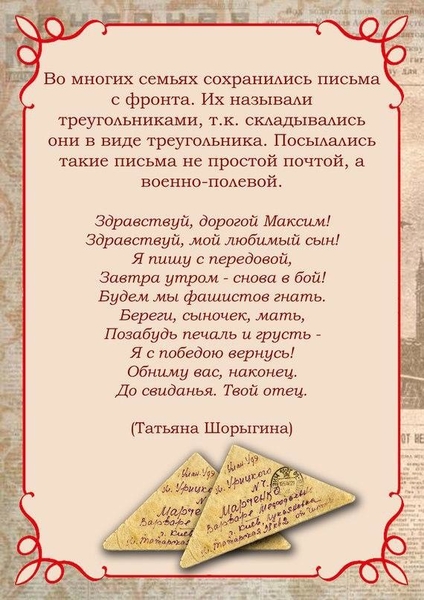 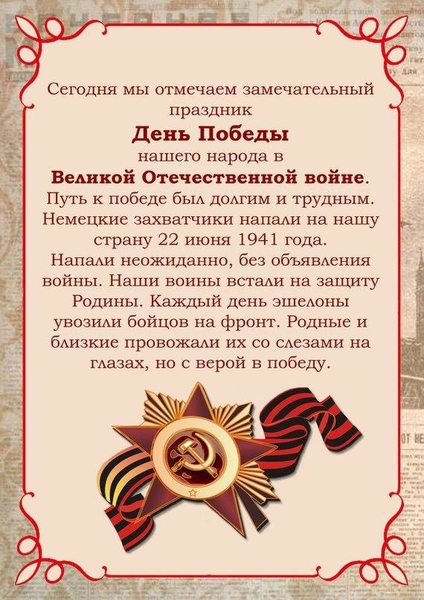 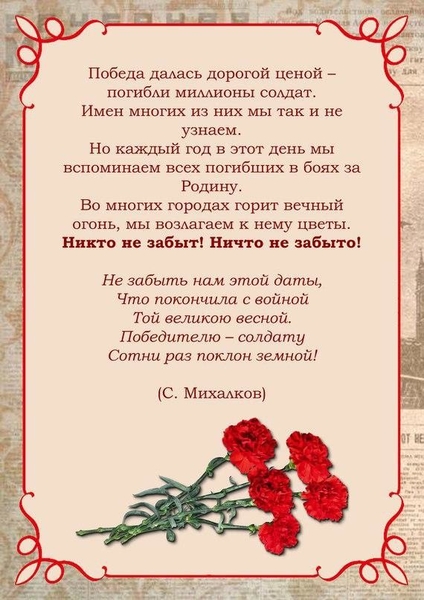 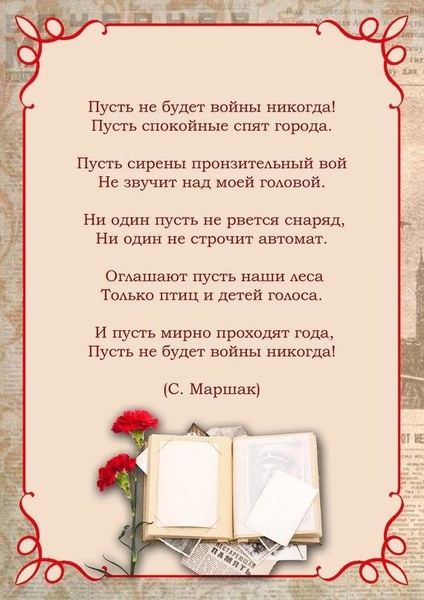 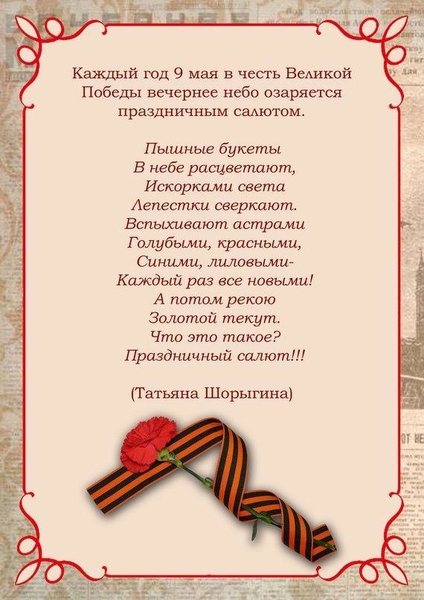 